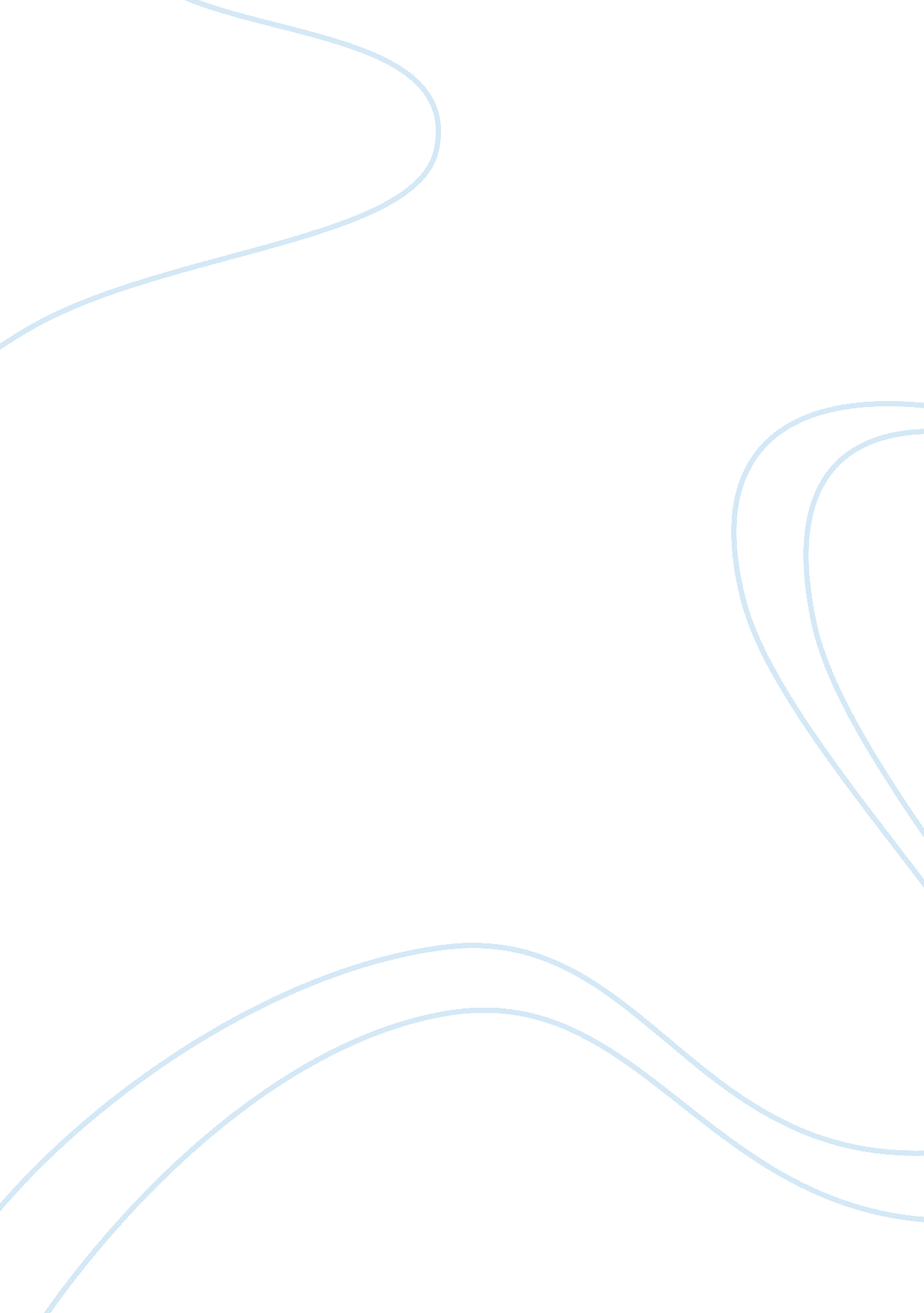 Suggested argumentative essay topicsSociology, Human Rights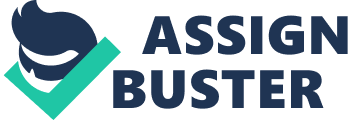 SUGGESTED ARGUMENTATIVE ESSAY TOPICS The following topics are in the form of a question so change it into “ an effective and grammatically correct argumentative thesis statement which includes your clearly defined stance". For instance: Newspaper reporters should reveal their sources because ........ Power and the Individual: When should parents let teens make their own decisions? Because celebrities are so often in the public spotlight, do they have ethical responsibilities to set good examples for young people? Power and Nations: Does religion cause war? What should our policy be towards trade with China? Not considering the USA, what is the most powerful nation on the planet? Explain the criteria used in making this judgment. Power and Governments: Is our election process fair? Should the government intervene in the rights of the individual with regard to family planning? Are law enforcement cameras an invasion of privacy? Should the government play a more active role against domestic violence? Power and Law Enforcement: Are stricter handgun control laws and licensing necessary to save lives?/Will stricter laws and licensing not effectively save lives? Should juvenile offenders be tried and punished as adults? If being tried in our court system, should the citizens of other countries have the same rights as the citizens of the country? Power and the Media: Should newspaper reporters be required to reveal their sources? Do the corporate media channels in Turkey/in your own country broadcast ethically? Is the Internet a positive development for news reporting? Does it represent a more democratic medium of information? Does specific media bias affect how news is interpreted? Should file-sharing programs on the Internet be banned? Do reality shows affect social values? Is advertising informative or manipulative? Are social networking sites a threat for personal privacy? Is censorship a must or is it a threat for democracy? Power and Environment: Is the damage of the environment an inevitable consequence of worldwide improvements in the standard of living? Power and Education: Should foreign language instruction begin in kindergarten? Power and Business: Marketing vs. e-marketing. Which is more effective and efficient? Should Turkish new graduates work abroad? 